Министерство образования и молодёжной политики Свердловской областиМуниципальный орган «Управление образования ГО Краснотурьинск»Муниципальное автономное общеобразовательное учреждение «Средняя общеобразовательная школа № 3»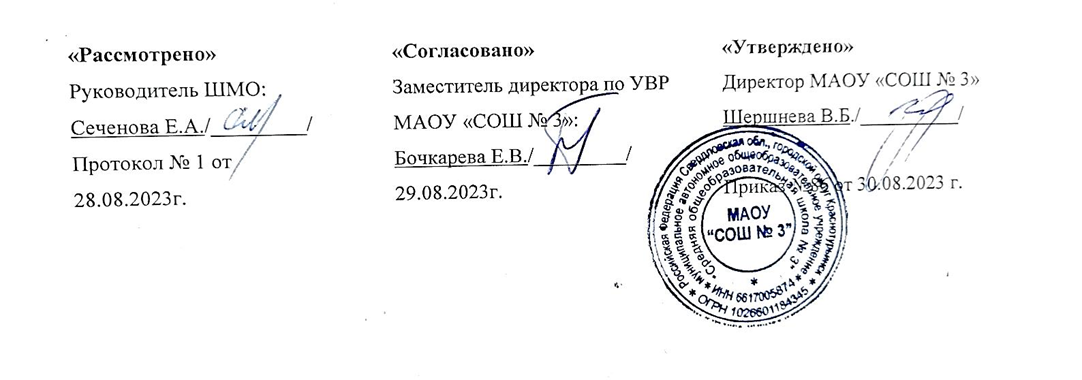 РАБОЧАЯ ПРОГРАММА ОСНОВНОГО ОБЩЕГО ОБРАЗОВАНИЯ ПО ЭЛЕКТИВНОМУ КУРСУ «ЛИЧНОСТЬ В ИСТОРИИ»10 - 11 класс                                                            Составители: Сеченова Е.А.(ВКК)ГО КраснотурьинскПОЯСНИТЕЛЬНАЯ ЗАПИСКА   Элективный курс “Личность в истории” предназначен для учащихся 10 – 11-х классов, изучающих историю на профильном уровне. Программа ориентирована на дополнение и углубление знаний учащихся о важнейших деятелях российской истории, чьи имена остались в памяти человечества. Учитывая сложность вопроса об исторических личностях, их роли в истории, учащимся полезно будет разобраться, чем объясняется выдвижение того или иного человека в качестве общественного, политического, духовного или иного лидера, на чем основаны его власть, влияние на судьбы других людей.Актуальность определяется важностью изучения персоналий для понимания изучаемой эпохиЦели курса:осмысление роли великих деятелей в судьбе России;осознание роли личности в истории;ознакомление учащихся с различными точками зрения по поводу  деятельности отдельных личностей в различный период истории нашего государстваразвитие умения самостоятельно работать с исторической, справочной, энциклопедической литературой, решать творческие задачи;совершенствование умения формулировать и обоснованно отстаивать собственную позицию в отношении к событиям и личностям прошлого, вести дискуссию.При этом необходимо решать следующие задачи:расширить и углубить знания учащихся об исторических личностях;через призму деятельности великих исторических личностейрассмотреть их влияние на исторические процессы в истории Российского государства;развивать умения составлять характеристику исторической личности; определять и объяснять свое отношение к наиболее значимым событиям и личностям,              давать оценку;воспитывать устойчивый интерес к изучению истории Отечества;воспитывать патриотические чувства.Тематика и характер курса предопределяют следующие особенности его  изучения:          проблемное изложение и изучение материала (выделение ключевых вопросов, проблемный, эвристический характер их рассмотрения);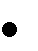           создание открытых, проблемных, познавательных ситуаций;большая часть времени отводится для самостоятельной поисковой, творческой работы учащихся;в ходе изучения курса актуализируется ранее изученный материал. Данная программа рассчитана на час в неделю, всего 34 часа. Программа ориентирована на занятия в виде лекций и практикумов, а также заложено использование таких видов контроля, как тестирование, написание и защита рефератов, написание эссе. Курс может завершаться защитой проектных работ по одной или нескольким темам, проект может быть какиндивидуальным, так и групповым.Предполагаемые результатыПолученные знания помогут учащимся глубже понять изучаемую эпоху, вооружат историческими знаниями, дадут представления о деятельности и роли исторических личностей в истории России и будут стимулироватьучащихся к дальнейшему проникновению в мир истории. Курс позволяет познакомиться и с биографиями ведущих деятелей культуры, политических, общественных, государственных деятелей России.Содержание программыРаздел 1. Земля русскаяТема 1. РюрикЛегендарное и реальное в “признании варягов”. Рюрик. Норманнская теория, еѐ роль в русской истории.Тема 2. Первые князья Борьба Новгорода и Киева как двух центровгосударственности на Руси. Русь в конце IX – середине X в. Объединением вещим Олегом племен вдоль пути “из варяг в греки”. Значение общего похода на Царьград. Древняя Русь и еѐ соседи при Игоре Старом. Князь и дружина. Игорь и Ольга. Реформа управления и налогообложения при Ольге. Крещение Ольги. Князь – воин. Святослав – “Александр МакедонскийВосточной Европы”. Поход на Дунай. Война с Византией. Гибель Святослава.Тема 3. Владимир СвятойЛегенды, былины, история. Собирательный образ Владимира Красно Солнышко. Первая междоусобица на Руси и победа ВладимираСвятославича. Причины провала языческой реформы. Крещение Руси как русский и европейский феномен. Оборона Руси от печенегов. Междоусобица на Руси после смерти Владимира Святославича.Тема 4. Первые святые на РусиБорис и Глеб – князья мученики.Тема 5. Ярослав Мудрый Расцвет Руси при Ярославе Мудром. Укрепление международного положения Руси. Просвещение. “Русская правда” – княжий закон. Что охранялось законом. Политическое наследие. Причины усобиц.Тема 6. Владимир МономахНовая усобица на Руси между сыновьями и внуками Ярослава. Личность Мономаха, его образование, литературный дар, хозяйственные заботы и быт. Организация обороны южных рубежей. Княжеские съезды. Расширение династических связей в пределах Европы.Тема 7. Князья периода феодальной раздробленности Началораздробленности на Руси. Распад Руси на 15 крупных княжеств. Владимиро- Суздальская Русь. Юрий Долгорукий. Андрей Боголюбский и зарождение русского самовластия. Перенос столицы во Владимир, замок в Боголюбове. Всеволод Большое Гнездо. Галицко-Волынские земли. Владимир Галицкий в “Слове о полку Игореве” и в жизни. Даниил Галицкий. Господин Великий Новгород. Система “выкармливания” князя – особенность Новгородскойгосударственности.Тема 8. Александр НевскийНаступление крестоносцев. Александр Ярославович Невский. Выбор князя. Борьба против шведских и немецких рыцарей.Тема 9. Деятели русской церкви и культурыПервый русский митрополит Илларион. Церковь и просвещение. Нестор и другие летописцы. Даниил Заточник, Кирилл Туровский.Раздел 2. Московская РусьТема 1. Иван КалитаУстановление ордынского ига на Руси. Возвышение Москвы. НачалоМосковской династии. Даниил Московский. Личность Ивана Калиты. Борьба за великокняжеский ярлык. Переезд в Москву митрополита. Способырасширения владений.Тема 2. Дмитрий ДонскойРусь при Дмитрии Донском. Противостояние Орде. Борьба с Тверью. Политическое первенство Москвы при Василии I и Василии II Тѐмном.Тема 3. Сергий РадонежскийСергий Радонежский.Тема 4. Иван IIIВозникновение государства Российского. Иван III – первый великий князь всея Руси. Характер Ивана III. Дела семейные. Софья Палеолог- супруга Московского великого князя. “Москва – Третий Рим”. Иосиф Волоцкий и Нил Сорский.Тема 5. Иван IV ГрозныйРоссия при Иване Грозном. Царь и его соратники (Алексей Адашев, митрополит Макарий, Андрей Курбский, протопоп Сильвестр). Рост территории государства. Взятие Казани. Установление дипломатических отношений с Англией. Судебник 1550 г.: сословия и власть. Стоглав и “Домострой”. Опричнина как Тема 6. Великие живописцы (1 ч.)Иконопись и фрески. Андрей Рублев. “Троица”. Феофан Грек. Дионисий.Раздел 3. Россия в XVII векеТема 1. Борис ГодуновБорис Годунов – опричник – правитель – царь. Учреждение патриаршества. Развитие барщины и закрепощение крестьян.Тема 2. Минин и ПожарскийКузьма Минин. Полководец князь Дмитрий Пожарский. Формированиенародных ополчений. Изгнание интервентов. Влияние Смутного времени на духовную жизнь общества.Тема 3. Алексей Михайлович “Тишайший”Возрождение страны после смуты. Царь Алексей Михайлович (Тишайший). Формирование абсолютной монархии. Соборное уложение. Закрепощение крестьянства.Тема 4. Степан РазинXVII век – “бунташное время”. Народные восстания. Личность Степана Разина. Каспийский поход. Поражение разинщины.Тема 5. Церковный расколРост нетерпимости и инакомыслия. “Священство выше царства”. “Друзья- враги”: патриарх Никон, протопоп Аввакум. Боярыня Морозова. Староверы.Тема 6. Деятели культурыНачало разделения культуры “верхов” и “низов”. “Обмирщение” культуры. Общественная мысль. Симеон Полоцкий. Живопись (парсуна). Симон Ушаков.средство утверждения самодержавной деспотии. Культура и быт.Раздел 4. Россия в XVIII векеТема 1. Петр ПервыйПетр и царевна Софья. Воспитание Петра. Первые самостоятельные шаги Петра. Путешествие за границу. Реформы Петра Первого. Победы на театре войны. Итоги экономического развития. Дело царевича Алексея.Публицистика.Тема 2. Птенцы гнезда Петрова”Борис Петрович Шереметов. Петр Андреевич Толстой. Алексей Васильевич Макаров. Александр Данилович Меншиков.Тема 3. Женщины на престолеЕкатерина I. Анна Иоанновна. Фавориты и политики. Борьба придворных группировок. Роль иностранцев в эпоху дворцовых переворотов.Тема 4. Елизавета ПетровнаЕлизавета – дочь Петра Великого. Граф Шувалов. Открытие Московского университета.Тема 5. Екатерина ВеликаяЕкатерина II и еѐ окружение. “Просвещенный абсолютизм”. Усиление крепостничества. Золотой век российского дворянства.Тема 6. Емельян ПугачевКрестьянская война. Пугачев и его сподвижники. Самозванцы до и после Пугачева.Тема 7. Великие полководцы и флотоводцыПобеды на суше и на море. Русское военное искусство. Румянцев и Суворов. Спиридов и Ушаков.Тема 8. Русское “просвещение”Расцвет русской культуры. Русское “просвещение”. Л.Магницкий, Михайло Ломоносов, Новиков, Фонвизин. Проявление оппозиционной мысли.Великие живописцы и зодчие. Русский театр.Раздел 5. Россия в XIX–XX веках – эпоха великих реформаторовТема 1. Александр I“Дней Александровых прекрасное начало”. Император и его “молодые друзья”. Проекты реформ. Негласный комитет. Военные поселения. Внешняя политика.Тема 2. Сперанский М.М.Сперанский М.М. Деятельность в Александро-Невской семинарии.Государственный Совет. Стремительный взлет выдающегося государственного деятеля. В должности пензенского губернатора. Деятельность реформатора в Сибири. Отставка.Тема 3. Витте С.Ю.Витте С.Ю. Министр путей сообщения. Министр финансов. Денежная реформа. “Золотой червонец”. Винная монополия. Подписание Портсмудского мирного договора.Тема 4. Столыпин П.А.Биография Петра Аркадьевича Столыпина. Начало служебной деятельности в министерстве внутренних дел. На посту Гродненского губернатора.Деятельность в Саратовской губернии. Новое назначение: П.А. Столыпин – министр внутренних дел. Аграрные преобразования. “Капитализация”деревни. Меры по разрушению общины. Переселенческая политика. Защита помещичьего землевладения. Противоречивость и незавершенность реформы. Трагический финал.Итоговое повторение Раздел 6.СССР в 20 веке Тема 1. Ленин В.И.Становление как политика и революционера. Первый председатель СНК новой России. Политическое завещание Ленина.Тема 2. Деятели "серебряного века" русской культурыНаука. Литература. Живопись, скульптура, архитектура. Театр, музыка, кинематограф.Тема 3. Руководители Белого движения периода Гражданской войны.Алексеев М.В., Колчак А.В., Юденич Н.Н., Врангель П.И. и др. Причины поражения Белого движения.Тема 4. Красные командиры периода Гражданской войныФрунзе М.В., Тухачевский М.Н., Буденный С.М.и др. Создание рабоче-крестьянской Красной армии. "Красный террор". Причины побед "красных".Тема 5. Сталин И.В.Становление Сталина И.В. как политика. Влияние фигуры Сталина на развитие СССР. Причины репрессий. Роль Сталина в ВОв.Тема 6 .Советские военноначальники периода Великой Отечественной войны К.Е.Ворошилов, А.М.Василевский, М.И.Тухачевский,К.К.Рокоссовский, И.С.Конев и др. Участие в первой мировой войне, Гражданской войне, Великой Отечественной войне.Тема 6. К.Г.Жуков - маршал Победы.Военная карьера. Власть игений. Человек, которого боялись правители.Тема 7. Хрущев Н.С. Страницы биографии. Первый секретарь ЦК КПСС. 20 съезд КПСС. Внешняя политика.Тема 8. Короленко С.П.Создание ракетной техники.Тема 9. Гагарин Ю.А. Первый полет в космос.Тема 10. Диссиденты в СССР.Солженицын А.И., СахаровА.Д.. Правозащитное движение.Тема 11. Брежнев Л.И.Биография. Экономические реформы и "золотая пятилетка".Деятели культуры 20 века РАЗДЕЛ 7. Россия в 21 веке Тема 1. Горбачев М.С.Политическая карьера. Перестройка. "Новое политическое мышление".Тема 2. Ельцин Б.Н.Биография. Профессиональная и политическая деятельность. Распад СССР. Экономические реформы.Тема 3. Политики "ельцинской" эпохи.Егор Гайдар, Примаков Е.М.Тема 4. Путин В.В.Путин В.В.Тема 5. Путин В.В. и Медведев Д.В. - президенты новой формации.Путин В.В. и Медведев Д.В. - президенты новой формации. Тема 6. Политические лидеры современной России Зюганов Г.А., Жириновский В.В.,Тема 7. Деятели культуры современной России.Деятели культуры современной России.Итоговое повторение                                   Тематическое планирование курса                           10 КЛАСС11 КЛАССРекомендуемая литература:Анисимов Е.В. Женщины на Российском престоле. Спб., 2015.Борзаковский П.К. Императрица Екатерина Вторая Великая. М., 2014.Васильева Л.Н. Жены русской короны. М, 2015.Женщины в исторических судьбах России. Кострома, 1995.История России в лицах. СД. Отличник.История России в лицах и датах. М., 1995.История экономической мысли России в лицах. Словарь-справочник. КНоРус, 2017.Карпов Г.М. История России в лицах. Деятели петровской эпохи. М., Школа-Пресс, 2015.Манько А.В. История России в лицах. Женщины на русском престоле. М., Школьная пресса, 2015.Манько А.В. Выдающиеся деятели XIX в. М., Школьная пресса, 2015.Манько А.В. Выдающиеся деятели XX в. М., Школьная пресса, 2014. Морозова Л.Е. История России в лицах. Первая половина XVII века. М., Школа-Пресс, 2015.Павленко Н.И. Птенцы гнезда Петрова. Издательство "Мысль", 2015.Пашков Б.Г. Русь. Россия. Российская империя. Хроника правлений и событий. 1862–1917 гг. М., 1997. Перхавко В.П. История России в лицах. IX – начало XVII века. М., Школа-Пресс, 2015.Сороткина Н.М. История России в лицах. Терра, 2013.№ п/пНазвание темы, разделаКоличество часов1Раздел 1. “Земля русская”92Раздел 2. Московская Русь73Раздел 3. Россия в XVII веке84Раздел 4. Россия в XVIII веке95Итоговое повторение1ИТОГО34№ п/пНазвание темы, разделаКоличество часов1Раздел 5. Россия в XIX–XX веках92Раздел 6. СССР в 20 веке103РАЗДЕЛ 7. Россия в 21 веке144Итоговое повторение1ИТОГО34